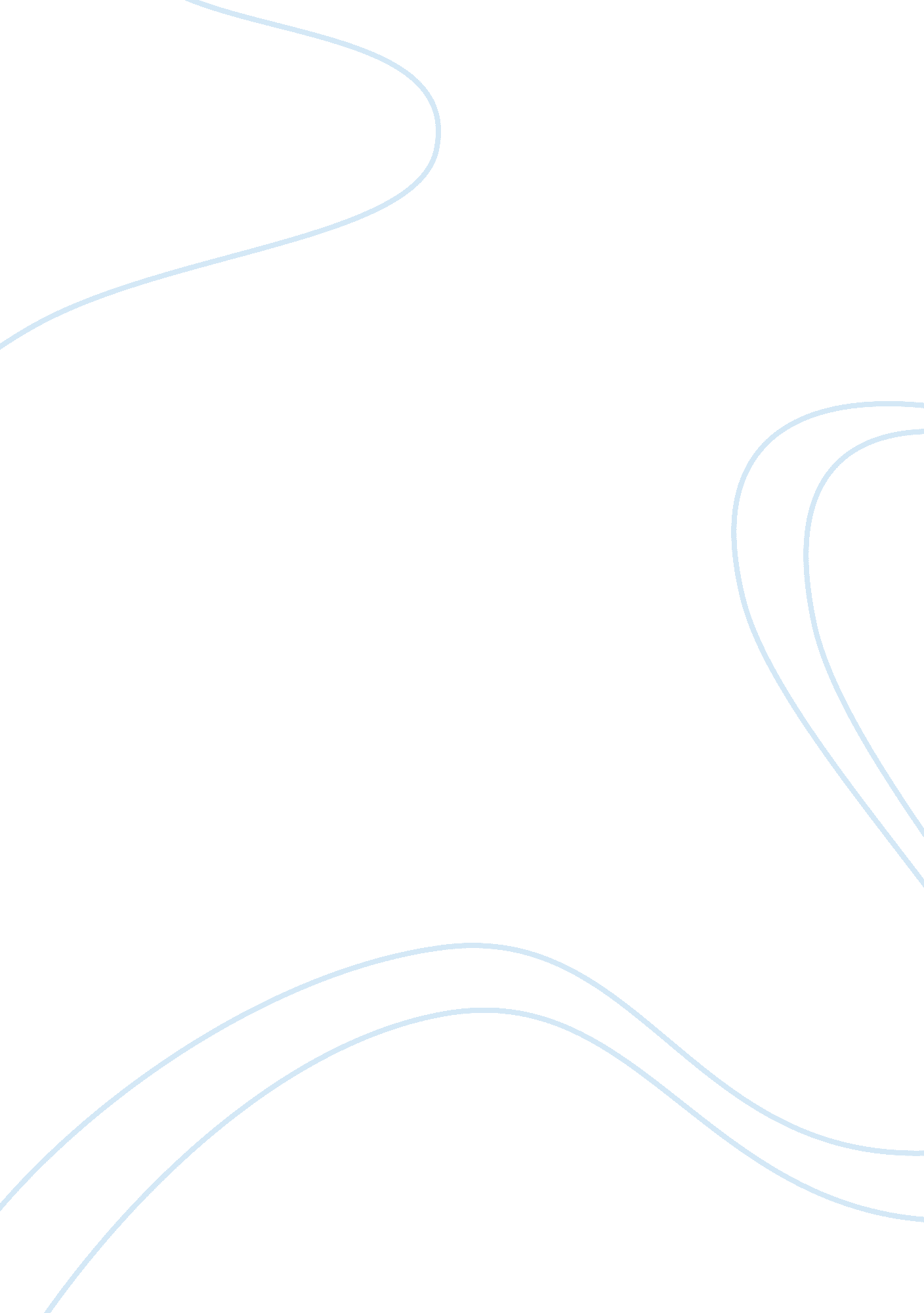 Noise pollution assignment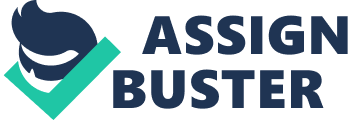 Pollution articles, 2009) Usually 80 db is the level at which sound becomes physically painful. (Health Hearing, 201 0) In order to better understand noise pollution, it is first important to understand where it comes from. Sources of noise are almost everywhere around us. Basically, there are TV’0 types of sources: stationary and mobile. Stationary sources could be festivals, elections, mining operations and household equipment. Mobile sources can be divided in 4 major categories, such as traffic noise, industrial noise, noise from constriction work and neighborhood noise. Asked, 201 0) Traffic noise is one of the major problems, which is difficult to avoid. In fact, noise from cars, buses, and motorcycles impacts more people than any other environmental noise source. It is the main source of noise (73%), according to survey conducted several years ago. (Health Hearing, 2010) In addition, aircraft noise is really unbearable for human ears. Supersonic jet planes produce noise which can shake buildings, crack plaster or break windows, so we can imagine what would be the effects of such noise on human body. Noise from railroads moms not only from locomotive engines, but also horns and whistles, switching and shunting operation in rail yards. (Again. Vale, 2009) Industries also cause a lot of noise with their fans, motors and compressors. In result among industrial workers deafness is unfortunately a common consequence. (Boating, C. A. , & Amended, G. K. , 2004) Another source of undesirable sound is from the construction of buildings, city streets and highways, which include pneumatic hammers, air compressors, bulldozers, loaders and dump trucks. Barton, 1970) Sometimes even noises in your building can be very irritable. If souse is not well constructed and walls and ceilings improperly insulated, dwellers are often annoyed noise from plumbing, boilers, generators, air conditioners, fans and voices, footfalls and noisy activities from neighbors. In addition, noisemakers of the house could be household equipment, such as vacuum cleaners, mixers and some kitchen appliances. Public Health Service in year 1991, 10 million from 21 million Americans have hearing impairments and the main reason for that is noise exposure (Suture, 1991). In 2010 there were already 28 million Americans with earning impairments from noise. (Asked, 201 0) Besides, our noisy environments are one of the main sources for cardiovascular problems, especially high blood pressure. (Suture, 1 991) Researchers have revealed that high level of sounds can give a dramatic raise to the blood pressure. It also increases the heart beat rate. Dry. Samuel Rosen of ICQ warns, “ We now have millions with heart disease, high blood pressure… Who need protection from additional stress of noise. ” (Barton, 1970, p. 55) Researchers found that eve’ during the night time noise can increase a person’s blood pressure without aging him up. The louder the noise, the higher the rise in blood pressure. 